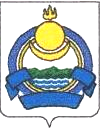 О внесении изменений в приказРеспубликанской службы государственногостроительного надзора от 02.12.2014 №54«Об утверждении Административного регламентаисполнения Республиканской службой государственного строительного и жилищногонадзора государственной функции по осуществлениюрегионального государственного контроляи надзора в области долевого строительства(создания) многоквартирных домов и (или)иных объектов недвижимости»В целях приведения приказа Республиканской службы государственного строительного надзора от 02.12.2014 №54 «Об утверждении Административного регламента исполнения Республиканской службой  государственного строительного и жилищного надзора государственной функции по осуществлению регионального государственного контроля и надзора в области долевого строительства (создания) многоквартирных домов и (или) иных объектов недвижимости» (зарегистрирован в реестре нормативных правовых актов органов исполнительной власти Республики Бурятия 23 декабря 2014 г. № 032014776), в редакции приказа Республиканской службы государственного строительного надзора от 22.01.2015 №5, зарегистрирован в реестре нормативных правовых актов органов исполнительной власти Республики Бурятия  4 февраля 2015 г. № 032015027, приказа Республиканской службы государственного строительного и жилищного надзора от 26.09.2016 № 109, зарегистрирован в реестре нормативных правовых актов органов исполнительной власти Республики Бурятия  17 октября 2016 г. № 032016396, приказа Республиканской службы государственного строительного и жилищного надзора от 18.09.2017 №62, зарегистрирован в реестре нормативных правовых актов органов исполнительной власти Республики Бурятия 21 сентября 2017 года №032017318),  в соответствие с действующим федеральным законодательством приказываю:	1. Внести в Административный регламент исполнения Республиканской службой  государственного строительного и жилищного надзора государственной функции по осуществлению регионального государственного контроля и надзора в области долевого строительства (создания) многоквартирных домов и (или) иных объектов недвижимости, утвержденный приказом Республиканской службы государственного строительного надзора от 02.12.2014 №54, следующее изменение:	1.1. Абзац 13 пункта 3.2.2. изложить в следующей редакции:«Документы, входящие в состав ежеквартальной отчетности, представляемой в бумажном виде, должны быть пронумерованы, сшиты, подписаны руководителем организации застройщика либо лицом, его заменяющим, а также лицом, ответственным за ее составление, скреплены печатью застройщика (при ее наличии).».2. Настоящий приказ вступает в силу со дня его официального опубликования.Руководитель                                                                              Н.В. ПавлюкСПРАВКАк приказу Республиканской службы государственного строительного и жилищного надзора о внесении изменений в приказРеспубликанской службы государственногостроительного надзора от 02.12.2014 №54«Об утверждении Административного регламентаисполнения Республиканской службойгосударственного строительного и жилищногонадзора государственной функции по осуществлениюрегионального государственного контроляи надзора в области долевого строительства(создания) многоквартирных домов и (или)иных объектов недвижимости»Административный регламент исполнения Республиканской службой  государственного строительного и жилищного надзора государственной функции по осуществлению регионального государственного контроля и надзора в области долевого строительства (создания) многоквартирных домов и (или) иных объектов недвижимости» (зарегистрирован в реестре нормативных правовых актов органов исполнительной власти Республики Бурятия 23 декабря 2014 г. № 032014776).Настоящий приказ подготовлен согласно заключению Управления Министерства юстиции Российской Федерации по Республики Бурятия с целью приведения нормативного правового акта Республиканской службы государственного строительного и жилищного надзора в соответствие с Федеральным законом №82 от 06 апреля 2015 года.Так, согласно Федеральному закону от 06.04.2015 №82-ФЗ «О внесении изменений в отдельные законодательные акты Российской Федерации в части отмены обязательности печати хозяйственных обществ» наличие печати у хозяйственного общества приобрело диспозитивный характер. В соответствии с указанных Федеральным законом изменения вносятся в абзац 13 пункта 3.2.2 Административного регламента.Сведения обо всех действующих нормативных правовых актах  по данному вопросу и информация о сроках их приведения в соответствие с принятым актомКонституция Российской Федерации.Федеральный закон от 26 декабря 2008 г. № 294-ФЗ "О защите прав юридических лиц и индивидуальных предпринимателей при осуществлении государственного контроля (надзора) и муниципального контроля"Федеральный закон №214 от 30.12.2004 года «Об участии в долевом строительстве многоквартирных домов и иных объектов недвижимости о внесении изменений в некоторые законодательные акты Российской Федерации».Постановление Правительства Российской Федерации от 27.10.2005 №645 «О ежеквартальной отчетности застройщиков об осуществлении деятельности, связанной с привлечением денежных средств участников долевого строительства».Постановление Правительства Российской Федерации от 21.04.2006 №233 «О нормативах оценки финансовой устойчивости деятельности застройщика».Положение Республиканской службы государственного строительного и жилищного надзора, утвержденного Постановлением Правительства Республики Бурятия от 21.09.2015 года №460.Порядок организации и осуществления регионального государственного контроля и надзора в области долевого строительства многоквартирных домов и иных объектов недвижимости на территории Республики Бурятия, утвержденного Постановлением Правительства Республики Бурятия от 22.08.2014 года №400.Перечень сведений и документов, представляемых в Республиканскую службу государственного строительного и жилищного надзора лицами, осуществляющими привлечение денежных средств граждан для строительства многоквартирных домов и (или) иных объектов недвижимости на территории Республики Бурятия, утвержденного Постановлением Правительства Республики Бурятия от 18.04.2011 года №177.Издание приказа не потребует внесений изменений в нормативные правовые акты Республики Бурятия.Согласование  данного приказа  в соответствии с пунктом 3 Правил подготовки и государственной регистрации нормативных правовых актов исполнительных органов государственной власти Республики Бурятия не требуется.Издание данного приказа не потребует дополнительных затрат из республиканского бюджета.Внесение изменений не потребует увеличение штатной численности Госстройжилнадзора.Сведения о проведении независимой антикоррупционной экспертизы Данный приказ размещен на информационной странице Госстройжилнадзора  официального Портала Правительства Республики Бурятия http://rsgji.ru. 04 декабря 2017 года.  Замечания и предложения к данному приказу не поступали.Коррупциогенных  факторов в представленном приказе не установлено.Руководитель                                                                            Н.В. ПавлюкЗаместитель начальника отдела правового и финансово-организационногообеспечения (юрист)                                                                 Е.А. ЮсудуровРЕСПУБЛИКАНСКАЯ СЛУЖБА ГОСУДАРСТВЕННОГО СТРОИТЕЛЬНОГОИ ЖИЛИЩНОГО НАДЗОРАГYРЭНЭЙ БАРИЛГЫН БА ГЭР БАЙРЫН ХИНАЛТЫН УЛАСАЙ АЛБАНП Р И К А З  «____»  _____2017г.                                                                       № ___г. Улан-Удэ